                                                                                                     Приложение 1 Утверждено                                                                                                                                                                                                                                                                                                                                                                 постановлением и.о. главы городского                                                                                           округа  Зарайск   Московской области                                                                                                                                                                                                                                                                                                                                                                                                               от  14.02.2023  № 198/2                                    Организационный комитет                                                                                                                           по подготовке и проведению мероприятия, посвященного                  празднику «Масленица» в городском округе Зарайск                          Московской области 26 февраля 2023 года1. Петрущенко В.А. - глава городского округа Зарайск, председатель оргкомитета;2. Гулькина Р.Д. - заместитель главы администрации городского округа Зарайск, заместитель председателя оргкомитета;                                             члены оргкомитета:1. Гребенников Владимир Владимирович - начальник отдела по делам ГО, ЧС и АТД администрации городского округа Зарайск;2. Какаев А.А. - начальник Зарайского пожарно-спасательного гарнизона;3. Макаров Н.В. - главный врач ГБУЗ МО «Зарайская ЦРБ»;4. Мешков А.Н. - первый заместитель главы администрации городского округа Зарайск;5. Москалев С.В. - заместитель главы администрации городского округа Зарайск;6. Надточаева Е.М. - начальник отдела благоустройства и охраны окружающей среды администрации городского округа Зарайск;7.  Никулина И.В. - и.о. начальника финансового управления администрации городского округа Зарайск;8. Орловский А.М. - председатель комитета по культуре, физической культуре, спорту, работе с детьми и молодёжью администрации городского округа Зарайск Московской области;9. Прокофьева Е.Н. - начальник Управления образования администрации городского округа Зарайск;10. Простоквашин А.А. - заместитель главы администрации городского округа Зарайск;11. Стекольников А.Б. - начальник Отдела МВД России по городскому округу Зарайск (по согласованию);12. Шолохов А.В. - заместитель главы администрации городского округа Зарайск;13. Шотин Д.В. - начальник отдела надзорной деятельности и профилактической работы по городскому округу Зарайск Управления надзорной деятельности и профилактической работы ГУ МЧС России по Московской области.                                                                                                     Приложение 2 Утверждено                                                                                                                                                                                                                                                                                                                                                                 постановлением и.о. главы городского                                                                                           округа  Зарайск   Московской области                                                                                                                                                                                                                                                                                                                                                                                                               от  14.02.2023  № 198/2Планорганизационных мероприятий по подготовке и проведению мероприятия, посвященного празднику «Масленица» в городском округе Зарайск Московской области 26 февраля 2023 года                                                                                                Приложение 3 Утверждено                                                                                                                                                                                                                                                                                                                                                                 постановлением и.о.главы городского                                                                                           округа  Зарайск   Московской области                                                                                                                                                                                                                                                                                                                                                                                                               от  14.02.2023  № 198/2План-схема точек торговли, активностей и дежурства специальных служб при проведении мероприятия, посвященного празднику «Масленица» в городском округе Зарайск Московской области 26 февраля 2023 года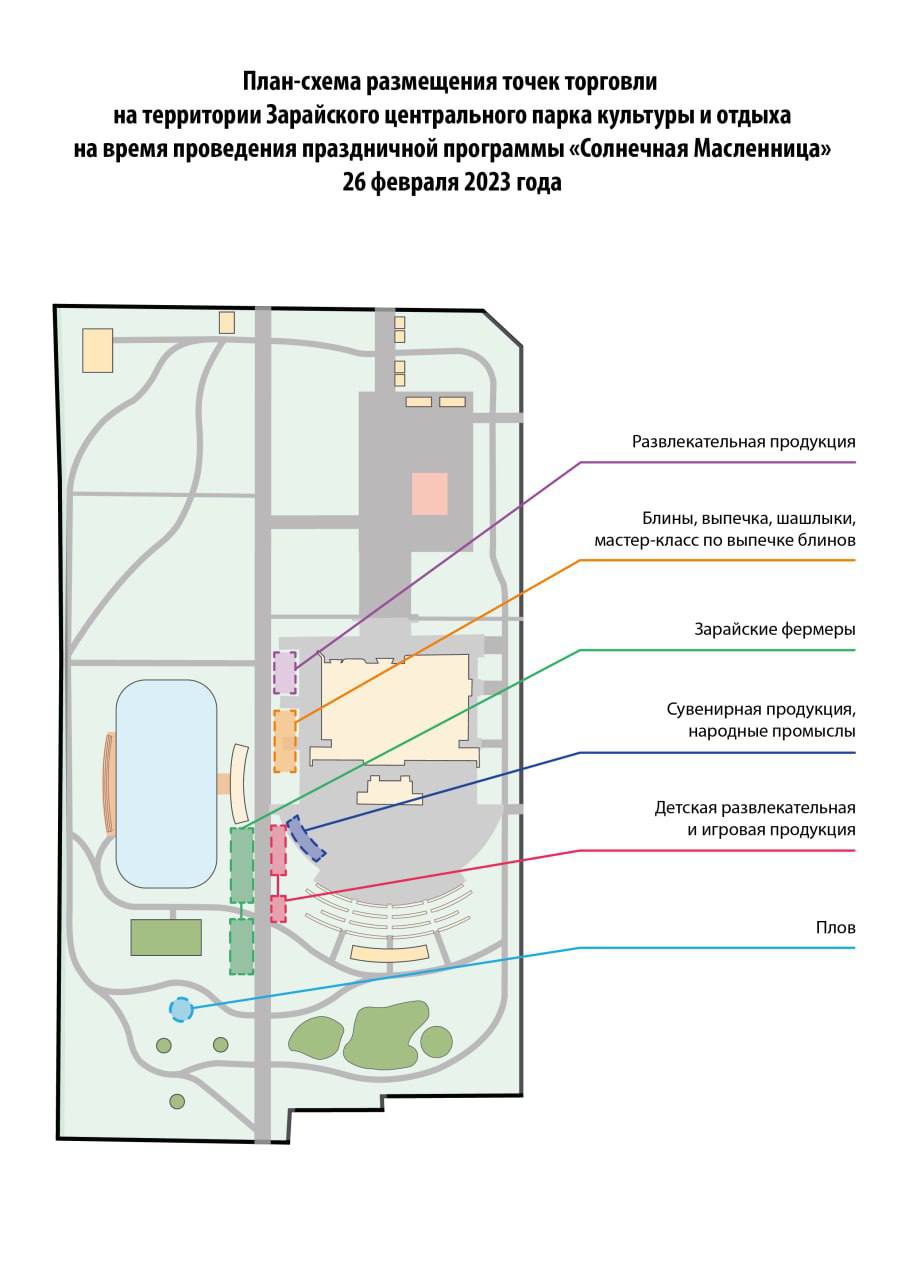 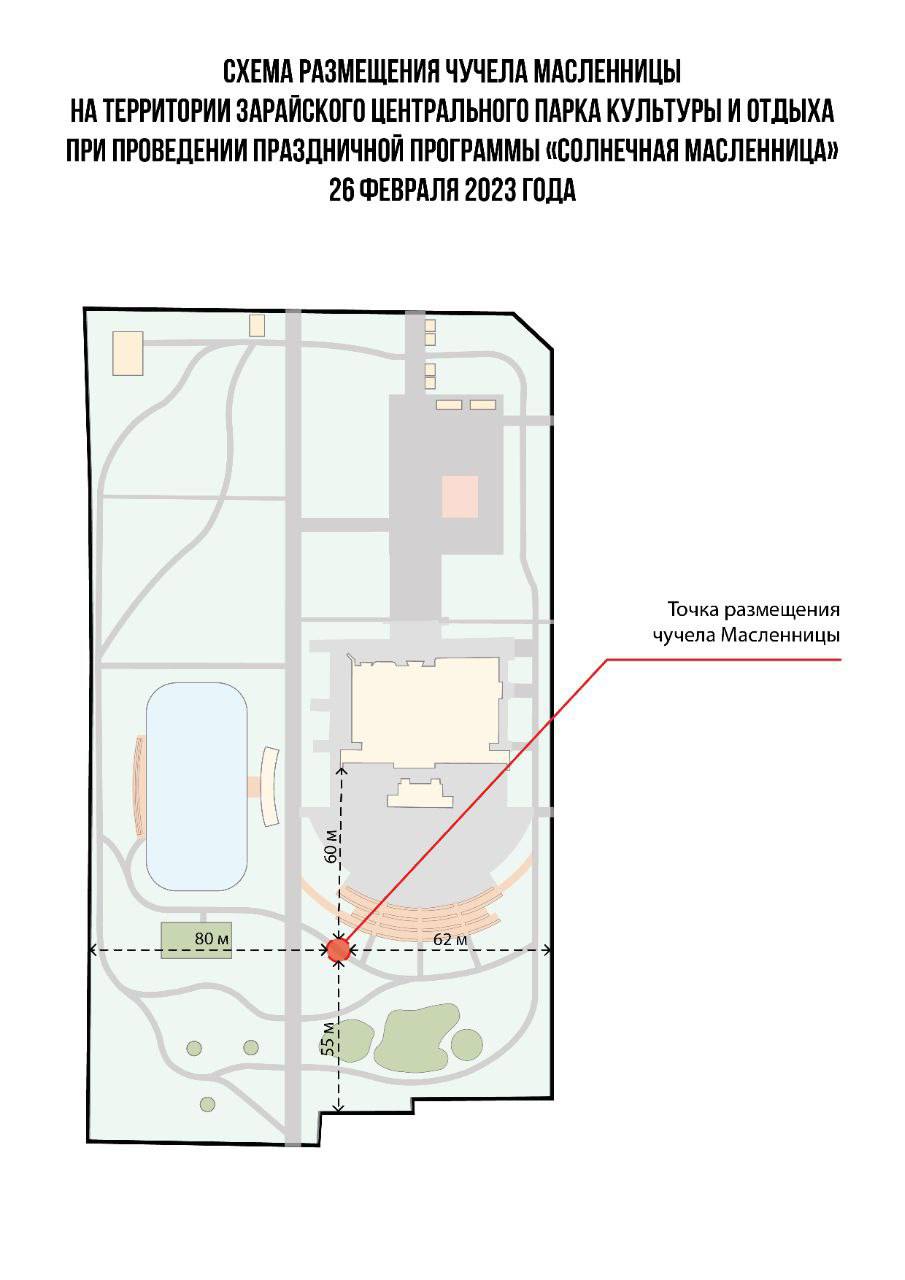 № п/пМероприятияСроки исполненияСроки исполненияОтветственныеI.Организационные вопросыI.Организационные вопросыI.Организационные вопросыI.Организационные вопросыI.Организационные вопросы1Разработка афиши и программы проведения мероприятия, посвященного празднику «Масленица» в городском округе Зарайск Московской области 26 февраля 2023 года До 17.02.2023 Орловский А.М.Орловский А.М.2Подготовка проекта постановления главы городского округа Зарайск Московской области «О проведении мероприятия, посвященного празднику «Масленица» в городском округе Зарайск Московской области 26 февраля 2023 года» До 08.02.2023 Орловский А.М.Орловский А.М.3Подготовка культурной части праздничного мероприятия, звуковое сопровождение, изготовление декораций, подготовка программы, сценария мероприятияДо 17.02.2023 Орловский А.М.Орловский А.М.4Организация работы ярмарки, торговли продуктами питания и общепита на площадках, определенных для проведения мероприятия26.02.2023 Мешков А.Н.                    Мешков А.Н.                    5Наведение чистоты и порядка на территориях, прилегающих к месту проведения мероприятия:- ул. Советская;- ул. Октябрьская;- ул. КомсомольскаяДо 26.02.2023 Простоквашин А.А.Шолохов А.В.Простоквашин А.А.Шолохов А.В.6Подготовить насыпную гору для установки чучела Зимы на территории МБУ «Центр досуга «Победа» в соответствии с местом, согласованным начальником отдела надзорной деятельности и профилактической работы по городскому округу Зарайск Д.В. Шотиным (согласно приложению 3) и огородить указанный участок по периметруДо 26.02.2023 Простоквашин А.А.Простоквашин А.А.7Выпуск распорядительных документов об ограничении движения автотранспортных средств в период проведения МероприятияДо 17.02.2023.Шолохов А.В.Шолохов А.В.II.Информационное обеспечение праздничных мероприятийII.Информационное обеспечение праздничных мероприятийII.Информационное обеспечение праздничных мероприятийII.Информационное обеспечение праздничных мероприятийII.Информационное обеспечение праздничных мероприятий1Анонсирование мероприятия в СМИ, сети ИнтернетС 17.02.2023                      С 17.02.2023                      Гулькина Р.Д.III.Обеспечение безопасностиIII.Обеспечение безопасностиIII.Обеспечение безопасностиIII.Обеспечение безопасности1Обеспечение медицинского сопровождения мероприятия26 февраля 202326 февраля 2023Макаров Н.В.Москалев С.В.2Обеспечение безопасности и охрана правопорядка на мероприятии26 февраля 2023 26 февраля 2023  СтекольниковА.Б.Москалев С.В.3Обеспечение дежурства экипажа ОГИБДД ОМВД России по г.о. Зарайск на территориях, прилегающих к месту проведения мероприятия:- ул. Советская;- ул. Октябрьская;- ул. Комсомольская26 февраля 2023 26 февраля 2023 СтекольниковА.Б.Москалев С.В.4Обеспечение пожарной безопасности26 февраля 2023 26 февраля 2023 Москалев С.В.   Какаев А.А.